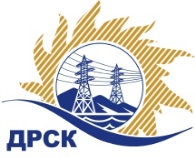 Акционерное Общество«Дальневосточная распределительная сетевая  компания»Протокол № 36/ПрУ -Изаседания Закупочной комиссии по аукциона  в электронной форме участниками которого могут быть только субъекты малого и среднего предпринимательства «Кадастровые работы для целей оформления охранных зон и публичных сервитутов под электросетевыми объектами, расположенными на территории Магдагачинского района Амурской области», лот  № 16001-ПРО-ПРО ДЭК-2020-ДРСК№ ЕИС – 31908364773 (МСП)Способ и предмет закупки: аукциона в электронной форме участниками которого могут быть только субъекты малого и среднего предпринимательства «Кадастровые работы для целей оформления охранных зон и публичных сервитутов под электросетевыми объектами, расположенными на территории Магдагачинского района Амурской области», лот  № 16001-ПРО-ПРО ДЭК-2020-ДРСК.КОЛИЧЕСТВО ПОДАННЫХ ЗАЯВОК НА УЧАСТИЕ В ЗАКУПКЕ: 4 (четыре) заявки.КОЛИЧЕСТВО ОТКЛОНЕННЫХ ЗАЯВОК: 1(одна)  заявка.ВОПРОСЫ, ВЫНОСИМЫЕ НА РАССМОТРЕНИЕ ЗАКУПОЧНОЙ КОМИССИИ: Об утверждении результатов процедуры аукциона.О ранжировке заявок Участников.О выборе победителя закупки.РЕШИЛИ:По вопросу № 1Принять условия заявок Участников после аукциона:По вопросу № 2Утвердить ранжировку заявок:По вопросу № 3Признать Победителем закупки Участника, занявшего 1 (первое) место в ранжировке по степени предпочтительности для Заказчика: ООО "ГЕО-ГРАДКАДАСТР", 677008, Российская Федерация, РЕСП САХА /ЯКУТИЯ/, Г ЯКУТСК, УЛ ПЕТРОВСКОГО, ДОМ 29, КОРПУС 4, КВАРТИРА 110, ИНН 1435296404, КПП 143501001, ОГРН 1151447006226 с ценой заявки не более 920 000,00 руб. без учета НДС Срок выполнения работ: с момента заключения договора до 01.11.2021Условия оплаты: Оплата по Договору производится Заказчиком в течение 30 (тридцати) календарных дней с момента подписания акта выполненных работ обеими Сторонами.Инициатору договора обеспечить подписание договора с Победителем не ранее чем через 10 (десять) календарных дней и не позднее 20 (двадцати) календарных дней после официального размещения итогового протокола по результатам закупки.Победителю закупки в срок не позднее 3 (трех) рабочих дней с даты официального размещения итогового протокола по результатам закупки обеспечить направление по адресу, указанному в Документации о закупке, информацию о цепочке собственников, включая бенефициаров (в том числе конечных), по форме и с приложением подтверждающих документов согласно Документации о закупке.Исп. Коротаева Т.В.Тел. (4162) 397-205город  Благовещенск«20» ноября 2019 №п/пИдентификационный номер Участника закупкиДата и время регистрации заявки23185504.10.2019 10:4323379711.10.2019 05:3923581410.10.2019 04:3723679411.10.2019 05:11№ п/пИдентификационный номер/Наименование  УчастникаДата и время регистрации заявкиЦеновое предложение 
руб. без НДС№ 233797 ООО "ГЕО-ГРАДКАДАСТР", 677008, Российская Федерация, РЕСП САХА /ЯКУТИЯ/, Г ЯКУТСК, УЛ ПЕТРОВСКОГО, ДОМ 29, КОРПУС 4, КВАРТИРА 110, ИНН 1435296404, КПП 143501001, ОГРН 115144700622611.10.2019 05:39920 000,00№ 233797 ООО "ГЕОМИР", 675000, ОБЛ АМУРСКАЯ, Г БЛАГОВЕЩЕНСК, ПЕР СВ.ИННОКЕНТИЯ, ДОМ 1, ОФИС 221, ИНН 2801174595, КПП 280101001, ОГРН 112280100698710.10.2019 04:371 462 998.25Место в ранжировке (порядковый № заявки)Наименование Участника и/или идентификационный номерДата и время регистрации заявкиИтоговая цена заявки, 
руб. без НДС Возможность применения приоритета в соответствии с 925-ПП1 место№ 233797 ООО "ГЕО-ГРАДКАДАСТР", 677008, Российская Федерация, РЕСП САХА /ЯКУТИЯ/, Г ЯКУТСК, УЛ ПЕТРОВСКОГО, ДОМ 29, КОРПУС 4, КВАРТИРА 110, ИНН 1435296404, КПП 143501001, ОГРН 115144700622611.10.2019 05:39920 000,00нет2 место№ 233797 ООО "ГЕОМИР", 675000, ОБЛ АМУРСКАЯ, Г БЛАГОВЕЩЕНСК, ПЕР СВ.ИННОКЕНТИЯ, ДОМ 1, ОФИС 221, ИНН 2801174595, КПП 280101001, ОГРН 112280100698710.10.2019 04:371 462 998.25нетСекретарь Закупочной комиссии 1 уровня АО «ДРСК»___________________Т.В. Челышева